CONCURSO DE INGRESO A LA CARRERA DEL PERSONAL DE APOYO A LA INVESTIGACIÓN Y DESARROLLO CONVOCATORIA  2022 – CICPA 2023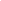 DOCUMENTACIÓN A PRESENTARNota de solicitud de ingreso al Presidente de la CIC. Formulario IFormularios de presentación completo Currículum del/de la director/a en formato SIGEVACurrículum del/de la postulante en formato SIGEVANota del/de la director/a de la Institución propuesta como Lugar de Trabajo autorizando la realización del plan de trabajoNota de aval de la máxima autoridad de la institución de la que depende el Lugar de Trabajo (si corresponde).Nota de aval de la máxima autoridad de la institución de la que depende el Lugar de Trabajo (si corresponde).Nota de aval del/de la directora/a del/la postulanteCopia legalizada del Título máximo obtenidoCopia anverso y reverso del Documento Nacional de IdentidadConstancia de CUILNota compromiso de acta- acuerdo de colaboración con la CIC en aquellos casos que correspondaDDJJ de conocimiento de la Ley y el decreto. Formulario IIICertificado Curso en Perspectiva de GéneroToda otra documentación que considere pertinenteFORMULARIO I:Señor Presidente de la Comisión de Investigaciones Científicasde la Provincia de Buenos Aires,Dr. Alejandro VillarS/DDe mi mayor consideración:Me dirijo a usted a los efectos de solicitar la inscripción, y presentar toda la documentación pertinente, en relación al concurso de ingreso a la Carrera del Personal de Apoyo a la Investigación y Desarrollo CONVOCATORIA 2022 – CICPA 2023, instituida por la Comisión de Investigaciones Científicas de la Provincia de Buenos Aires.Declaro conocer en su totalidad la reglamentación que rige la citada carrera y las Bases del concurso, aceptando la mencionada normativa en todas sus partes y comprometiéndome a su cumplimiento en caso de ingresar a la carrera respectiva.Sin otro particular, lo saludo a usted muy atentamente.            ...................................................                      ...................................................                                         Firma del/de la solicitante                                            Aclaración                                             Lugar y fecha .........................................................................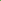 FORMULARIO IICONCURSO DE INGRESO A LA CARRERA DEL PERSONAL DE APOYO A LA INVESTIGACIÓN Y DESARROLLO             CONVOCATORIA  2022 – CICPA2023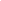 CATEGORÍA EN LA CARRERA DE PERSONAL DE APOYO A LA QUE ASPIRA  Ley 13.487 (art. 10):( Marcar con una X la que corresponda)Profesional:Tecnico:2- TÍTULO DEL PLAN DE TRABAJO: Indicar palabras clave (como mínimo tres):3- LÍNEA TEMÁTICA3.1) Líneas de la convocatoria: (marcar con una “x” las líneas contempladas en la postulación)3.2) Línea de trabajo a la que se presenta: (marcar con una “x”)*Otro: detallar: 4- COMISIÓN ASESORA HONORARIA SEGÚN  EL PLAN DE TRABAJO*:* Marcar con una X la que correspondaCiencias Agrícolas, Producción y Salud AnimalCiencias Biológicas, Ambiente y SaludCiencias Sociales y HumanasFísica, Matemática, Química y AstronomíaGeología, Minería e HidrologíaIngeniería, Arquitectura y TecnologíaTICs, Electrónica e Informática5- LUGAR DE TRABAJO PROPUESTOCENTRO:      Universidad:      Facultad:    Dirección:Calle:					   Nº         Localidad:	C. P.:   Teléfono: 	Correo electrónico:    ¿Es Centro Propio de la CIC? (marcar con una X lo que corresponda)SI	NOTodos los antecedentes académicos y laborales del/de la postulante que serán tenidos en cuenta en la evaluación por las Comisiones correspondientes, deberán estar cargados en el SIGEVA. Se sugiere revisar la actualización de los datos consignados.En caso afirmativo consigne lugar de trabajo y categoría (si estuviese asignada), 11. EXPOSICIÓN SINTÉTICA DE LA LABOR ORIGINAL REALIZADABajo este punto se expondrá la orientación que impuso a sus trabajos en el curso de su actividad científica, así como también técnicas empleadas, métodos, etc.12. PLAN DE TRABAJO 12.1.  TÍTULO DEL PLAN DE TRABAJO12.2.  DEFINICIÓN DEL PROBLEMA Y ESTADO ACTUAL DEL CONOCIMIENTO. TRABAJOS PREVIOS REALIZADOS12.3. COMPOSICIÓN DEL EQUIPO DE TRABAJO AL QUE SE INCORPORARÁ. Detallar nombre, Apellido de los y las integrantes y la función que cumplen en el mismo              ( becario/a, profesionales de apoyo, investigadores/as, técnicos/as. 12.4.  ALCANCE y RESULTADOS12.4.1 RESULTADOS ESPERADOS. OBJETIVOS GENERALES Y OBJETIVOS ESPECÍFICOS12.4.2. IMPACTOS PREVISTOS	12.4.3. DEMANDA POTENCIAL O REAL12.5.  MÉTODOS Y TÉCNICAS A EMPLEAR12.6.  BIBLIOGRAFÍA12.7. FACILIDADES DISPONIBLES EN EL LUGAR DE TRABAJO (vinculación con otros proyectos de investigación en ejecución en el  mismo lugar de trabajo, descripción de la infraestructura y servicios disponibles en relación a los requerimientos del plan de trabajo)Descripción de la vinculación e incidencia con el sistema socio-productivo provincial. Vinculación con otros proyectos de investigación en ejecución en el mismo lugar de trabajo, descripción de la infraestructura y servicios disponibles relativos al plan de trabajo. Detallar nombre y apellido de los integrantes del grupo de trabajo al que se incorpora y la función que cumplen en el mismo  (becario/a, profesionales de apoyo, investigadores/as, técnicos/as).12.8 PLANIFICACIÓN DEL TRABAJODetallar etapas del plan de trabajo, desagregado por tareas y tiempo estimado.  13- OTROS ANTECEDENTESEn este ítem se indicará todo lo que se considere de interés para una mejor evaluación de la dedicación y tarea cumplida en el campo de la investigación y que no ha sido contemplada en los títulos anteriores ni en los CVs  SIGEVA.14- NÓMINA DE TRABAJOS, DESARROLLOS, TRANSFERENCIAS, ASISTENCIAS, CERTIFICACIONES, MEMORIAS, PUBLICACIONES Y APORTES ORIGINALES REALIZADOS EN LOS ÙLTIMOS AÑOS.15. DOCENCIA    16. OTROS ANTECEDENTESBajo este punto se indicará todo lo que se considere de interés para una mejor evaluación de la dedicación y tarea cumplida en el campo de la investigación y que no ha sido contemplada en los títulos anteriores. CONSULTAS Y/O COMUNICACIONESAnte cualquier consulta deberá dirigirse a la siguiente dirección de correo electrónico: personalapoyo@cic.gba.gob.ar y convocatoria.cicpa@gmail.comFORMULARIO III – DECLARACIONES DE CONFORMIDADDel/de la postulanteDeclaro bajo juramento la veracidad de los datos consignados en los Formularios I y II y en el resto de la documentación entregada para participar del concurso CICPA23 y dejo constancia que conozco y acepto todas las obligaciones que impone la Ley 13.487 y Modificatorias,  del Decreto Reglamentario 3939/06  y las Bases del presente concurso.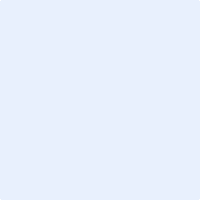 ___________________                                                                   ___________________ Nombre y Apellido	                                                                                      Fecha y firmaAPELLIDOS Y NOMBRES:1. DATOS PERSONALES1. DATOS PERSONALES1. DATOS PERSONALES1. DATOS PERSONALES1. DATOS PERSONALES1. DATOS PERSONALES1. DATOS PERSONALESApellido:     Apellido:     Apellido:     Apellido:     Apellido:     Apellido:     FotografíaNombres:      Nombres:      Nombres:      Nombres:      Nombres:      Nombres:      FotografíaD.N.I.:       Cuil:       Cuil:       Cuil:       Clase:     Clase:     FotografíaFecha de Nacimiento:       Fecha de Nacimiento:       Fecha de Nacimiento:       Nacionalidad:Condición de nacionalidad:Nativo/a             Naturalizado/aNacionalidad:Condición de nacionalidad:Nativo/a             Naturalizado/aNacionalidad:Condición de nacionalidad:Nativo/a             Naturalizado/aFotografíaDirección Calle:      Dirección Calle:      Dirección Calle:      Dirección Calle:      Dirección Calle:      Dirección Calle:      Dirección Calle:      Nro:       Nro:       Piso:    Piso:    Piso:    Dto:     Dto:     Localidad:       Localidad:       Cod. Postal:       Cod. Postal:       Cod. Postal:       Partido:       Partido:       Teléfono:       Teléfono:       Teléfono celular:       Teléfono celular:       Teléfono celular:       Correo electrónico:       Correo electrónico:       Género: (marque con x)Femenino:                                               Masculino:                                         Otro:Género: (marque con x)Femenino:                                               Masculino:                                         Otro:Género: (marque con x)Femenino:                                               Masculino:                                         Otro:Género: (marque con x)Femenino:                                               Masculino:                                         Otro:Género: (marque con x)Femenino:                                               Masculino:                                         Otro:Género: (marque con x)Femenino:                                               Masculino:                                         Otro:Género: (marque con x)Femenino:                                               Masculino:                                         Otro:A- Centro Propio B- LitioC-Línea Priorizada (ver 4.2)D-Línea abierta (se corresponde con “otro” en 4.2)Equipamiento médicoGéneroIndustria NavalTextilAlimentosAmbienteIngenieríaIndustria del conocimiento Maquinaria agrícola y agricultura de precisión Cáñamo y Cannabis medicinalMicropropagación vegetal y mejoramiento genético vegetal Eficiencia energética y energías renovablesotro*6. DIRECTOR/A DE TRABAJO 6. DIRECTOR/A DE TRABAJO Apellidos y Nombres:       Apellidos y Nombres:       Título:       Título:       Domicilio:       Domicilio:       Teléfono:       Dirección Electrónica:       Lugar de Trabajo      Lugar de Trabajo      Cargo que ocupa:       Cargo que ocupa:       7. FORMACION DEL/LA SOLICITANTE7. FORMACION DEL/LA SOLICITANTE7. FORMACION DEL/LA SOLICITANTE7. FORMACION DEL/LA SOLICITANTE7. FORMACION DEL/LA SOLICITANTE7. FORMACION DEL/LA SOLICITANTE7. FORMACION DEL/LA SOLICITANTE7. FORMACION DEL/LA SOLICITANTEESTUDIOS SECUNDARIOSESTUDIOS SECUNDARIOSESTUDIOS SECUNDARIOSESTUDIOS SECUNDARIOSESTUDIOS SECUNDARIOSESTUDIOS SECUNDARIOSESTUDIOS SECUNDARIOSESTUDIOS SECUNDARIOSInstituciónAños de estudioAños de estudioAños de estudioAños de estudioTítuloTítuloTítuloInstituciónDesdeDesdeHastaHastaTítuloTítuloTítuloESTUDIOS UNIVERSITARIOSESTUDIOS UNIVERSITARIOSESTUDIOS UNIVERSITARIOSESTUDIOS UNIVERSITARIOSESTUDIOS UNIVERSITARIOSESTUDIOS UNIVERSITARIOSESTUDIOS UNIVERSITARIOSESTUDIOS UNIVERSITARIOSInstituciónAños de estudioAños de estudioAños de estudioAños de estudioTítuloTítuloTítuloInstituciónDesdeDesdeHastaHastaTítuloTítuloTítuloOTROS ESTUDIOS SUPERIORESOTROS ESTUDIOS SUPERIORESOTROS ESTUDIOS SUPERIORESOTROS ESTUDIOS SUPERIORESOTROS ESTUDIOS SUPERIORESOTROS ESTUDIOS SUPERIORESOTROS ESTUDIOS SUPERIORESOTROS ESTUDIOS SUPERIORESCONOCIMIENTO DE IDIOMASCONOCIMIENTO DE IDIOMASCONOCIMIENTO DE IDIOMASCONOCIMIENTO DE IDIOMASCONOCIMIENTO DE IDIOMASCONOCIMIENTO DE IDIOMASCONOCIMIENTO DE IDIOMASCONOCIMIENTO DE IDIOMASLenguaLenguaLeeLeeEscribeEscribeHablaEntiende8. OTRAS PRESENTACIONES8. OTRAS PRESENTACIONES¿Tiene alguna beca en gestión o en vigencia?¿Ha presentado solicitud de Ingreso a la CPA  del CONICET?Sí  ( ) No  ( )Sí  ( )No  ( )¿Dónde?     En caso afirmativo consigne lugar de trabajo y categoría (si estuviese asignada, director/a, tema.     9. EMPLEOS EN RELACIÓN CON LA ESPECIALIDAD9. EMPLEOS EN RELACIÓN CON LA ESPECIALIDAD9. EMPLEOS EN RELACIÓN CON LA ESPECIALIDAD9. EMPLEOS EN RELACIÓN CON LA ESPECIALIDADInstituciónCargoDesdeHasta10. OTROS EMPLEOS (ACTUALES Y ANTERIORES)10. OTROS EMPLEOS (ACTUALES Y ANTERIORES)10. OTROS EMPLEOS (ACTUALES Y ANTERIORES)10. OTROS EMPLEOS (ACTUALES Y ANTERIORES)InstituciónCargoDesdeHastaETAPASTAREASDEFINICIÓNTIEMPO 